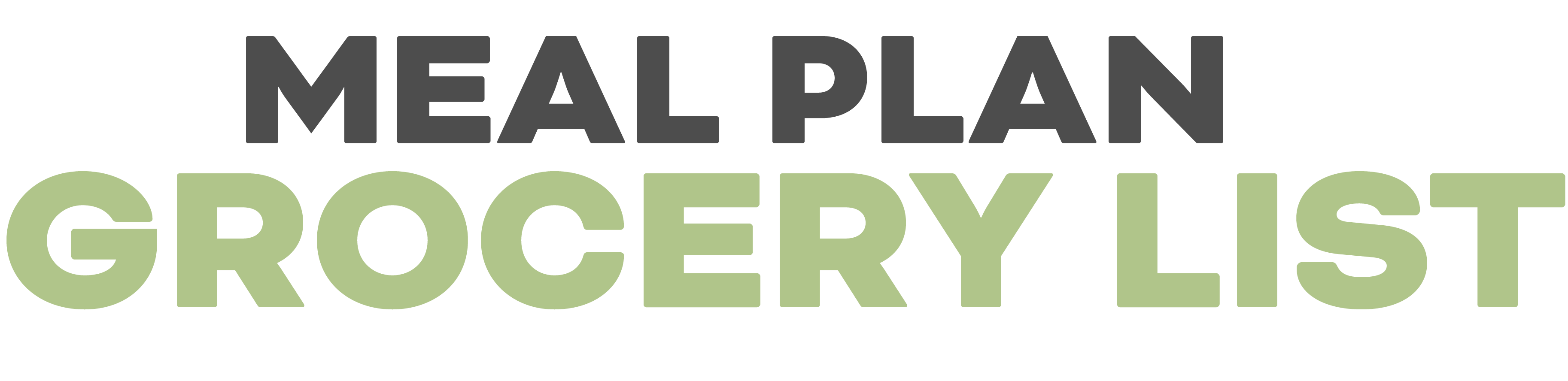 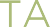 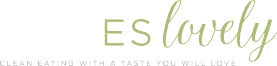 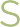 GROCERY STORE #1	GROCERY STORE #2